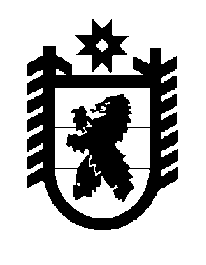 Российская Федерация Республика Карелия    ПРАВИТЕЛЬСТВО РЕСПУБЛИКИ КАРЕЛИЯРАСПОРЯЖЕНИЕот  28 ноября 2016 года № 898р-Пг. Петрозаводск Рассмотрев предложение Государственного комитета Республики Карелия по управлению государственным имуществом и организации закупок, учитывая постановление администрации Кестеньгского сельского поселения от  21 октября 2016 года № 26 «Об утверждении перечня имущества, находящегося в государственной собственности 
Республики Карелия, передаваемого  в муниципальную собственность 
МО «Кестеньгское сельское поселение», в соответствии с Законом Республики Карелия от 2 октября 1995 года № 78-ЗРК «О порядке передачи объектов государственной собственности Республики Карелия 
в муниципальную собственность» передать в муниципальную собственность муниципального образования «Кестеньгское сельское поселение» от Государственного комитета Республики Карелия 
по обеспечению жизнедеятельности и безопасности населения государственное имущество Республики Карелия согласно приложению 
к настоящему распоряжению.           ГлаваРеспублики  Карелия                                                              А.П. ХудилайненПереченьгосударственного имущества Республики Карелия, передаваемого 
в муниципальную собственность муниципального образования «Кестеньгское сельское поселение»______________Приложение к распоряжению Правительства Республики Карелия от  28 ноября 2016 года № 898р-П№ п/пНаименование имуществаКоличество, штукОбщая стоимость, рублей1.Удостоверение народного дружинника10630,102.Повязка нарукавная10750,20Итого1380,30